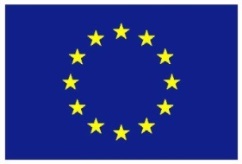 Upravljanje projektnim ciklusom I23. - 24. lipnja 2016. / Hrvatsko novinarsko društvo23. - 24. lipnja 2016. / Hrvatsko novinarsko društvo23. - 24. lipnja 2016. / Hrvatsko novinarsko društvoLista polaznikaLista polaznikaLista polaznikaIme i prezimeNaziv tijela/institucija:1.Ana-Maria LisinskiHrvatski zavod za zapošljavanje, Područni ured Sisak2.Gordan ZorićMinistarstvo graditeljstva i prostornoga uređenja3.Jasminka VusakMinistarstvo graditeljstva i prostornoga uređenja4.Katarina PeročevićMinistarstvo rada i mirovinskoga sustava5.Kristina NovakMinistarstvo regionalnoga razvoja i fondova Europske unije6.Maja ButerinMinistarstvo graditeljstva i prostornoga uređenja7.Maja MahmutovićSisačko-moslavačka županija8.Martina IvanovićDržavni zavod za statistiku9.Milena GrgićHrvatska agencija za okoliš i prirodu10.Patricia ZanketićOpćina Kršan11.Radoslav BarišićMinistarstvo regionalnoga razvoja i fondova Europske unije12.Sara TerešakMinistarstvo pravosuđa13.Stjepan MilekovićMinistarstvo branitelja